Приложение 1СХЕМА ГРАНИЦ РАЗМЕЩЕНИЯ ПУБЛИЧНОГО СЕРВИТУТА Объект: распределительный газопровод низкого давления Новгородский район, д. Новое Кунино по ул. Лесная (Закольцовка)Местоположение: Новгородская область, Новгородский район, Савинское сельское поселение, д. Новое КуниноКадастровый квартал: 53:11:0300303Кадастровые номера земельных участков: 53:11:0300303:82, 53:11:0300303:240, 53:11:0300303:542, 53:11:0300303:284, 53:11:0300303:296Система координат: МСК-53 (2 зона)Площадь сервитута: 5380 кв.м        Лист 1/Листов 5                                                                        Масштаб 1:1000Используемые условные знаки и обозначения: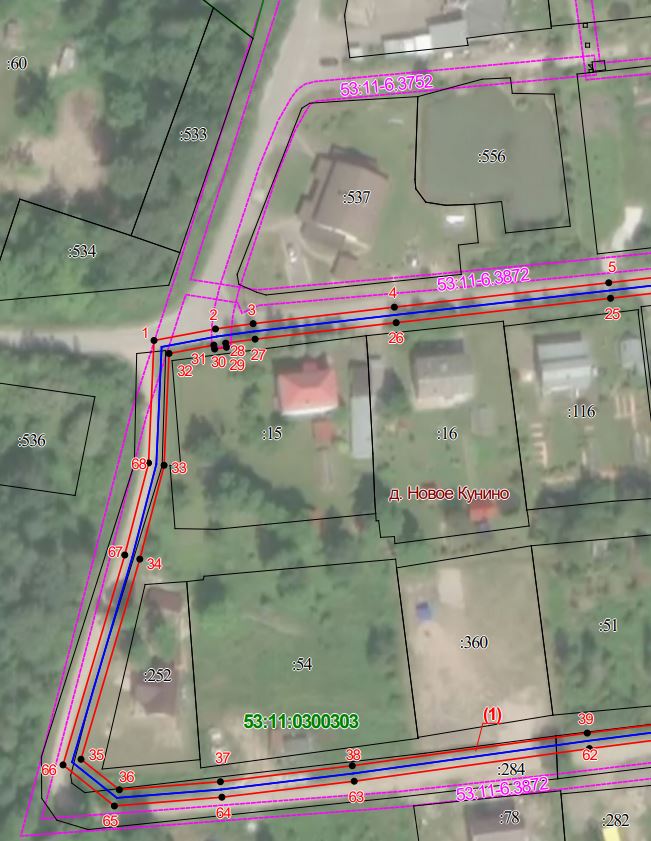 Лист 2/Листов 5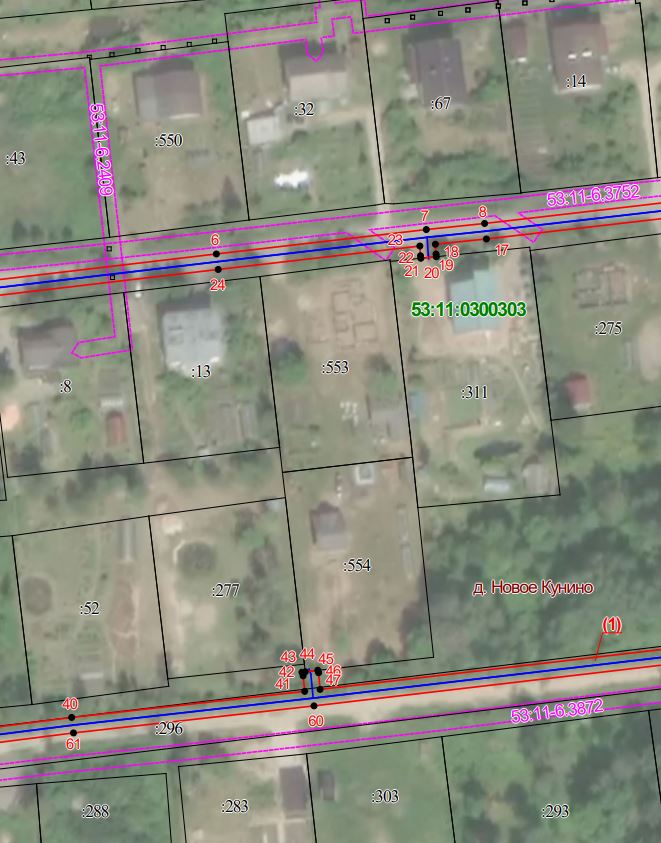 Масштаб 1:1000Используемые условные знаки и обозначения:Лист 3/Листов 5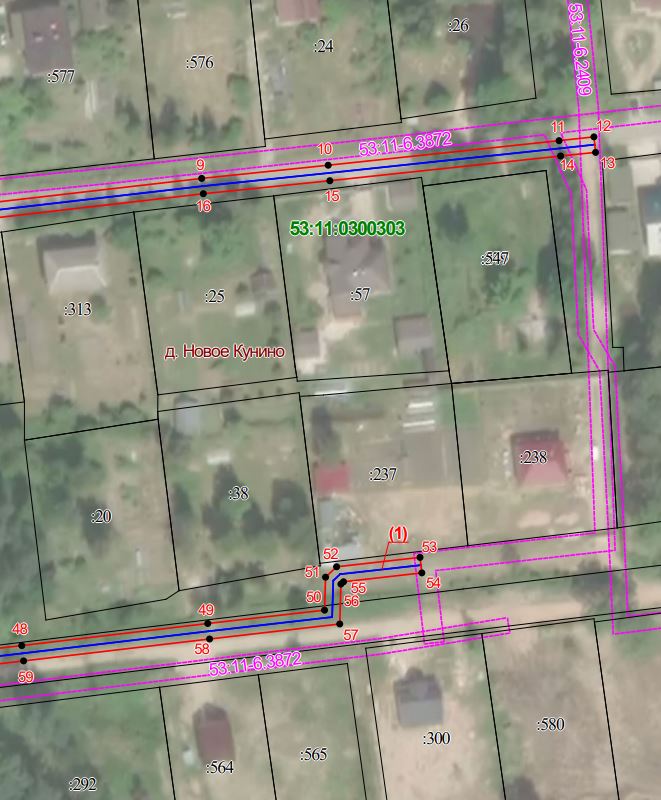 Масштаб 1:1000Используемые условные знаки и обозначения:Лист 4/Листов 5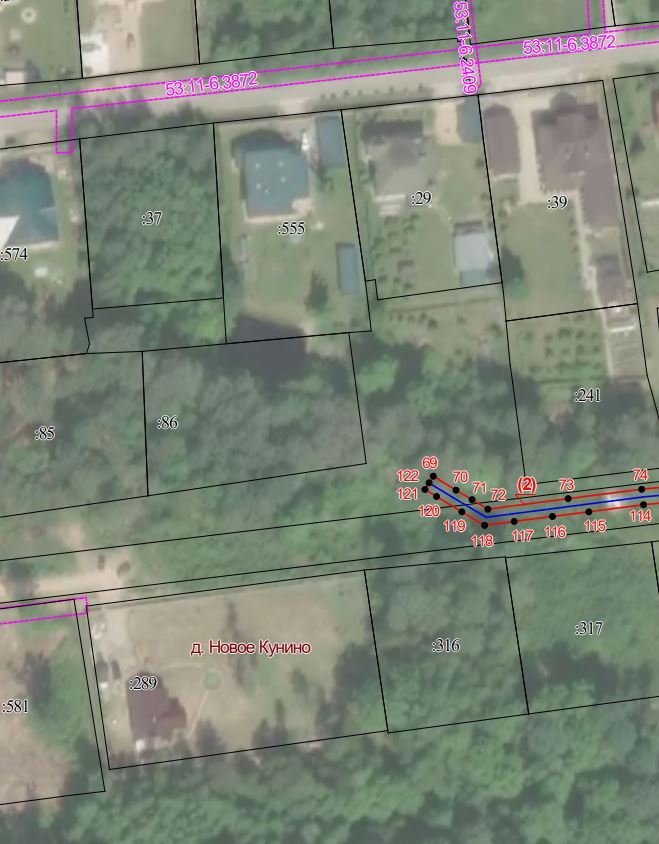 Масштаб 1:1000Используемые условные знаки и обозначения:Лист 5/Листов 5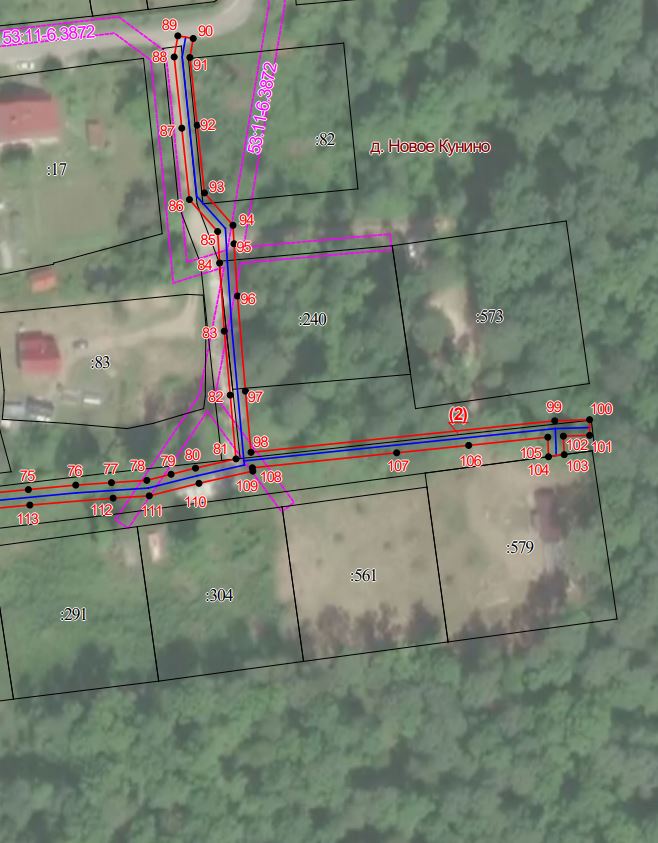 Масштаб 1:1000Используемые условные знаки и обозначения:Граница публичного сервитута53:11:030303Граница и кадастровый номер кадастрового кварталаГраница и обозначение земельного участка, сведения о котором внесены в ЕГРНГраница публичного сервитута53:11:030303Граница и кадастровый номер кадастрового кварталаГраница и обозначение земельного участка, сведения о котором внесены в ЕГРНГраница публичного сервитута53:11:030303Граница и кадастровый номер кадастрового кварталаГраница и обозначение земельного участка, сведения о котором внесены в ЕГРНГраница публичного сервитута53:11:030303Граница и кадастровый номер кадастрового кварталаГраница и обозначение земельного участка, сведения о котором внесены в ЕГРНГраница публичного сервитута53:11:030303Граница и кадастровый номер кадастрового кварталаГраница и обозначение земельного участка, сведения о котором внесены в ЕГРНСведения о характерных точках границ объектаСведения о характерных точках границ объектаСведения о характерных точках границ объектаСведения о характерных точках границ объектаОбозначение характерных точек границX, мY, мСредняя квадратическая погрешность положения характерной точки (Мt), мКонтур 1Контур 1Контур 1Контур 11578163,712187722,060.102578166,692187737,810.103578168,012187747,470.104578172,262187783,660.105578178,512187838,610.106578186,442187905,740.107578192,702187959,510.108578194,262187974,480.109578205,592188072,210.1010578208,962188104,640.1011578215,282188163,800.1012578216,222188172,760.1013578212,242188173,180.1014578211,312188164,220.1015578204,982188105,060.1016578201,622188072,650.1017578190,282187974,920.1018578188,922187961,850.1019578186,402187962,010.1020578185,732187962,110.1021578185,322187958,130.1022578185,972187958,030.1023578188,482187957,870.1024578182,472187906,200.1025578174,542187839,070.1026578168,282187784,120.1027578164,042187747,980.1028578163,012187740,430.1029578161,972187740,640.1030578161,512187737,610.1031578162,542187737,400.1032578160,372187725,910.1033578131,652187724,630.1034578107,582187718,420.1035578056,202187703,340.1036578048,342187713,150.1037578050,432187739,070.1038578054,522187772,870.1039578062,902187833,100.1040578067,452187868,640.1041578074,142187928,360.1042578078,102187927,970.1043578079,052187927,660.1044578079,182187928,520.1045578079,542187931,720.1046578078,932187931,910.1047578074,632187932,330.1048578085,622188026,100.1049578091,292188073,760.1050578094,722188103,720.1051578103,172188103,970.1052578105,842188106,810.1053578108,242188128,180.1054578104,272188128,630.1055578102,012188108,580.1056578101,392188107,920.1057578091,142188107,620.1058578087,322188074,230.1059578081,652188026,570.1060578070,422187930,760.1061578063,472187869,120.1062578058,942187833,630.1063578050,562187773,380.1064578046,452187739,470.1065578044,222187711,890.1066578054,762187698,750.1067578108,642187714,560.1068578132,252187720,650.101578163,712187722,060.10Контур 2Контур 2Контур 2Контур 269578128,132188302,180.1070578124,542188308,050.1071578122,112188312,130.1072578119,672188316,210.1073578122,352188336,780.1074578124,792188355,630.1075578125,962188367,820.1076578127,112188379,940.1077578127,722188389,090.1078578128,322188398,180.1079578129,892188404,400.1080578131,462188410,660.1081578133,822188421,010.1082578150,202188419,520.1083578166,632188418,030.1084578184,092188416,810.1085578192,202188416,340.1086578200,402188409,070.1087578218,722188407,130.1088578237,042188405,190.1089578242,432188406,130.1090578241,752188410,070.1091578236,912188409,220.1092578219,502188411,070.1093578202,092188412,920.1094578193,822188420,250.1095578189,082188420,520.1096578175,642188421,410.1097578151,232188423,440.1098578135,522188424,870.1099578143,622188502,700.10100578143,882188511,630.10101578139,882188511,630.10102578139,682188504,910.10103578134,932188505,110.10104578134,392188501,100.10105578139,412188500,920.10106578137,302188480,670.10107578135,382188462,220.10108578131,532188425,230.10109578130,702188425,340.10110578127,562188411,550.10111578124,362188398,810.10112578123,742188389,540.10113578121,982188368,200.10114578120,822188356,070.10115578119,002188342,060.10116578117,792188332,760.10117578116,522188322,950.10118578115,532188315,350.10119578119,002188309,530.10120578122,922188303,040.10121578124,722188300,090.10122578126,432188301,140.1069578128,132188302,180.10